Sample Assessment Tasks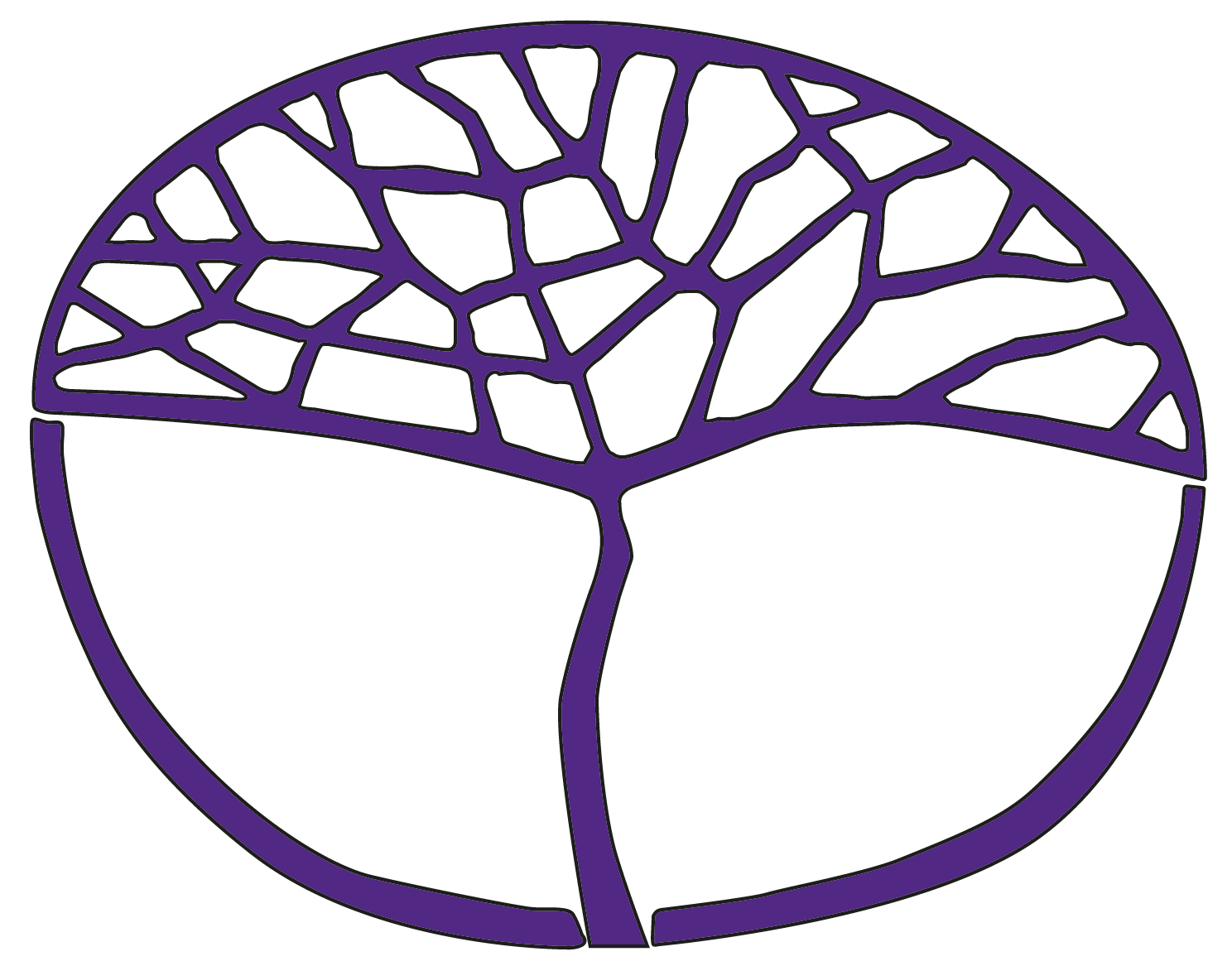 Ancient History (Rome)ATAR Year 11Acknowledgement of CountryKaya. The School Curriculum and Standards Authority (the Authority) acknowledges that our offices are on Whadjuk Noongar boodjar and that we deliver our services on the country of many traditional custodians and language groups throughout Western Australia. The Authority acknowledges the traditional custodians throughout Western Australia and their continuing connection to land, waters and community. We offer our respect to Elders past and present.Copyright© School Curriculum and Standards Authority, 2023This document – apart from any third-party copyright material contained in it – may be freely copied, or communicated on an intranet, for non-commercial purposes in educational institutions, provided that the School Curriculum and Standards Authority (the Authority) is acknowledged as the copyright owner, and that the Authority’s moral rights are not infringed.Copying or communication for any other purpose can be done only within the terms of the Copyright Act 1968 or with prior written permission of the Authority. Copying or communication of any third-party copyright material can be done only within the terms of the Copyright Act 1968 or with permission of the copyright owners.Any content in this document that has been derived from the Australian Curriculum may be used under the terms of the Creative Commons Attribution 4.0 International licence.DisclaimerAny resources such as texts, websites and so on that may be referred to in this document are provided as examples of resources that teachers can use to support their learning programs. Their inclusion does not imply that they are mandatory or that they are the only resources relevant to the course. Teachers must exercise their professional judgement as to the appropriateness of any they may wish to use.Sample assessment taskAncient History (Rome) – ATAR Year 11Unit 1 – Task 1Assessment type:	Extended answerConditions	Total marks: 25 marks	Time for the task: 50 minutes 	An unseen question, in class, under test conditionsTask weighting	10% of the school mark for this pair of unitsInstructionsWrite a structured response to all parts of the question below.Question 1	(25 marks)Describe the key features of Tiberius Gracchus’ lex agraria.	(4 marks)Outline four of the actions taken by Tiberius Gracchus to achieve his aims. 	(8 marks)Discuss the senatorial response to the tribunate of Tiberius Gracchus. Support your answer with reference to ancient source material.	(13 marks)Marking key for Sample Assessment Task 1 – Unit 1Question 1	(25 marks)Describe the key features of Tiberius Gracchus’ lex agraria.	(4 marks)Outline four of the actions taken by Tiberius Gracchus to achieve his aims.	(8 marks)Discuss the senatorial response to the tribunate of Tiberius Gracchus and their reasons/motives. Support your answer with reference to ancient source material.	(13 marks)Sample assessment taskAncient History (Rome) – ATAR Year 11Unit 1 – Task 3Assessment type:	Short answerConditions	Total marks: 24 marksTime for the task: 45 minutes with 5 minutes reading timeIn class, under test conditionsTask weighting	8% of the school mark for this pair of unitsInstructionsYou must answer all four questions. Write your answers in the spaces provided.	(24 marks)Explain the reasons for Sulla’s First March on Rome in 88 BCE. Refer to the historical context (background) of the First March to support your answer.	(6 marks)Identify key reasons for Sulla’s proscriptions and explain the significance of the increase in violence on Rome.	(6 marks)Describe two of Sulla’s reforms to the senate, providing a reason for why each reform was made.
	(6 marks)Identify three of Sulla’s reforms to the tribunate and comment on their impact.	(6 marks)Marking key for Sample Assessment Task 3 – Unit 1	(24 marks)Explain the reasons for Sulla’s First March on Rome in 88 BCE. Refer to the historical context (background) of the First March to support your answer.	(6 marks)Identify key reasons for Sulla’s proscriptions and explain the significance of the increase in violence on Rome.	(6 marks)Describe two of Sulla’s reforms to the Senate, providing a reason for why each reform was made.
	(6 marks)Identify three of Sulla’s reforms to the tribunate and comment on their impact.	(6 marks)Sample assessment taskAncient History (Rome) – ATAR Year 11Unit 2 – Task 6Assessment type:	Historical inquiryConditions	Part A: Inquiry	(12 marks)Two weeks during class time, including eight hours of the time allocation for Unit 2Prior to commencing the in-class validation, students must submit a graphic organiser summarising their inquiry notes	Part B: In-class validation – Extended answer	(25 marks)	To be written in 50 minutes, in class, under test conditions 	The question is unseenTask weighting	10% of the school mark for this pair of unitsPart A: Historical inquiry	(12 marks)Conduct a historical inquiry on the different representations and perspectives of Caesar’s dictatorship and the reasons for his assassination using ancient and modern sources.Read and annotate extracts on Caesar’s dictatorship and assassination from Plutarch and at least two other ancient sources from the list below:Plutarch’s Lives, Life of Caesar, 55–66Suetonius Divi Julius 76–81, The Lives of the Twelve CaesarsCassius Dio Roman History, Book 44Valleius Paterculus The Roman History, Book 2Nicolas of Damascus Life of Augustus Book 19–24For each ancient source used, take brief notes on relevant biographical information and the perspectives presented on Caesar’s dictatorship and assassination.Read and make notes from a selection of other modern sources and your class work.Create a graphic organiser to summarise your inquiry findings based on the ancient and modern sources. Select the most suitable format for your inquiry.Marking key for Sample Assessment Task 6 – Unit 2Part A: Historical inquiry process	(12 marks)Part B: In-class validation – Extended answer	(25 marks)To be written in 50 minutes, in class, under test conditions.InstructionsWrite a structured response to the question below.Question 1‘But the most open and deadly hatred towards him was produced by his passion for the royal power. For the multitude this was a first cause of hatred, and for those who had long smothered their hate, a most specious1 pretext for it.’	Plutarch Life of Caesar 60.111 specious – apparently good or right but without real merit; superficially pleasingDiscuss the proposition that Caesar’s passion for the royal office was the key reason for his assassination. Include arguments for and against the proposition.Marking key for Sample Assessment Task 6 – Unit 2 Part B: Extended answer – In-class validation	(25 marks)Discuss the proposition that Caesar’s passion for the royal office was the key reason for his assassination. Include both the arguments for and against the proposition.AcknowledgementsMarking key sample assessment task 1 – (Unit 1)Question 1 (c) Answers may include:Page 4, Point 7: 	Plutarch (1921). Lives, Volume X: Agis and Cleomenes. Tiberius and Gaius Gracchus. Philopoemen and Flamininus. (B, Perrin.). Harvard University Press, p. 191. (c. 45–120 CE) Sample assessment task 6 (Unit 2)Part B: In-class validation – Extended answer Question 1:	Plutarch. (1919). Lives, Volume VII: Demosthenes and Cicero. Alexander and Caeser. (B, Perrin.). Harvard University Press, p. 583. (c. 45–120 CE) 	https://penelope.uchicago.edu/Thayer/E/Roman/Texts/Plutarch/Lives/Caesar*.htmlDescriptionMarksDescribes the key features of Tiberius Gracchus’ lex agraria accurately4Describes the key features of Tiberius Gracchus’ lex agraria3Identifies and/or describes some features of Tiberius Gracchus’ lex agraria2Makes general statements about Tiberius Gracchus’ lex agraria1Total /4Answers could includeAnswers could includeLaw proposed in the tribunate of Tiberius Gracchus in 133 BCECommission of three allocate small plots of land owned by the state (ager publicus) to the landless citizensAger publicus presently used by wealthy landowners to be redistributedWealthy landowners compensated by being allowed to keep 500 iugera of ager publicus as private property, plus 250 iugera for up to two childrenPoor citizens charged a small rent for each plot and it is inalienable (cannot be sold)Law proposed in the tribunate of Tiberius Gracchus in 133 BCECommission of three allocate small plots of land owned by the state (ager publicus) to the landless citizensAger publicus presently used by wealthy landowners to be redistributedWealthy landowners compensated by being allowed to keep 500 iugera of ager publicus as private property, plus 250 iugera for up to two childrenPoor citizens charged a small rent for each plot and it is inalienable (cannot be sold)DescriptionMarksFor each action taken by Tiberius Gracchus (4 x 2 marks)For each action taken by Tiberius Gracchus (4 x 2 marks)Outlines an action taken by Tiberius Gracchus to achieve his aims2Identifies an action/or makes a general statement about the actions taken by Tiberius Gracchus1Total/8Answers may includeAnswers may includeTiberius Gracchus drafted the lex agraria with the assistance of senators but did not take the bill to the Senate for approval, instead he took it straight to the concilium plebis.When a fellow tribune (Octavius) vetoed the legislation, Tiberius used his veto to suspend public business. As Octavius continued to veto the legislation, Tiberius persuaded the assembly to depose Octavius as he was not representing the interests of the plebeians.Tiberius secured funding for the land commission and the lex agraria by proposing to use the funds from the personal wealth of King Attalus of Pergamum donated to Rome.In response to continued opposition, Tiberius proposed to stand for re-election as a tribune to ensure the land commission was established and the lex agraria was implemented. He wanted to be 
re-elected as tribunes were sacrosanct (protected).Tiberius Gracchus drafted the lex agraria with the assistance of senators but did not take the bill to the Senate for approval, instead he took it straight to the concilium plebis.When a fellow tribune (Octavius) vetoed the legislation, Tiberius used his veto to suspend public business. As Octavius continued to veto the legislation, Tiberius persuaded the assembly to depose Octavius as he was not representing the interests of the plebeians.Tiberius secured funding for the land commission and the lex agraria by proposing to use the funds from the personal wealth of King Attalus of Pergamum donated to Rome.In response to continued opposition, Tiberius proposed to stand for re-election as a tribune to ensure the land commission was established and the lex agraria was implemented. He wanted to be 
re-elected as tribunes were sacrosanct (protected).DescriptionMarksDevelopment of argument/historical narrativeDevelopment of argument/historical narrativeConstructs a coherent, analytical argument/discussion that shows analysis of the historical narrative and/or the reliability of the ancient evidenceAddresses the question comprehensively7Constructs an argument/discussion that shows some assessment of the historical narrative and/or the reliability of the ancient evidenceAddresses the question6Presents relevant points/information in relation to the historical narrative and/or reliability of the ancient evidencePresents the response/discussion within a logical structureAddresses most aspects of the question5Presents some relevant points/information in relation to the historical narrative and/or reliability of the ancient evidenceIndicates direction for argument/discussionAttempts to address the question4Presents some points/information in relation to the historical narrativeAttempts to address the question3Makes generalisations and a few relevant statements in relation to the historical narrative and/or the question/topic2Makes general, disjointed statements in relation to the historical narrative or the topic/question1Subtotal/7Historical terminology/conceptsHistorical terminology/conceptsUses appropriate historical terms and concepts to support their answer2Uses some historical terms in their answer1Subtotal/2Use of evidence/sourcesUse of evidence/sourcesUses evidence effectively to provide some support for the argument/discussionMakes reference to relevant ancient and/or modern sources with accuracy and detail throughout their response4Uses evidence to provide some support for the argument/discussionMakes some reference to relevant ancient and/or modern sources with accuracy in their response3Uses some evidence in the responseMakes limited reference to this evidence2Presents some limited evidence with inaccuracies1Subtotal/4Total/13Answers may includeAnswers may includeStudents may integrate the discussion about the reasons/motives alongside the senatorial responses or deal with these separately.Members of the Senate were concerned that the lex agraria would take away the land they had considered part of their estates and had built family tombs on. They also feared the impacts on the wealth generated by latifundia.The Senate was offended that Tiberius Gracchus did not follow conventions of presenting legislation to the senate prior to the assembly, and took this as a sign that he was undermining their authority.The Senate used a variety of methods to block the legislation of the Gracchi and oppose them. Students may take a chronological approach or group examples under the same methods.The Senate used a fellow tribune (Octavius) to veto the legislation of Tiberius Gracchus, and then some members of the senate recommended Tiberius submit lex agraria to the senate as a compromise.The Senate refused to fund the lex agraria and the land commission in an attempt to block it. Tiberius’ plan to use the funds from the personal wealth of King Attalus of Pergamum to fund the lex agraria is seen by the Senate as undermining the power of the Senate over finances and foreign policy.Members of the Senate threatened Tiberius Gracchus with prosecution after his tribunate ended. The Senate was concerned that a second term of office would increase Tiberius’ influence over the mob. Members of the Senate spread rumours that Tiberius Gracchus was attempting to seize the crown.The consul, Scaevola, refused to issue the Senatus Consultum Ultimum (SCU) and ‘would put no citizen to death without a regular trial’ (Plutarch, Life of Tiberius Gracchus).Scipio Nasica (Senator) leads his supporters to the Capitol and ensures the violence leads to the death of Tiberius Gracchus and many supporters – ‘championing the liberty of the republic against the domination of Tiberius Gracchus’ (Cicero).Students may integrate the discussion about the reasons/motives alongside the senatorial responses or deal with these separately.Members of the Senate were concerned that the lex agraria would take away the land they had considered part of their estates and had built family tombs on. They also feared the impacts on the wealth generated by latifundia.The Senate was offended that Tiberius Gracchus did not follow conventions of presenting legislation to the senate prior to the assembly, and took this as a sign that he was undermining their authority.The Senate used a variety of methods to block the legislation of the Gracchi and oppose them. Students may take a chronological approach or group examples under the same methods.The Senate used a fellow tribune (Octavius) to veto the legislation of Tiberius Gracchus, and then some members of the senate recommended Tiberius submit lex agraria to the senate as a compromise.The Senate refused to fund the lex agraria and the land commission in an attempt to block it. Tiberius’ plan to use the funds from the personal wealth of King Attalus of Pergamum to fund the lex agraria is seen by the Senate as undermining the power of the Senate over finances and foreign policy.Members of the Senate threatened Tiberius Gracchus with prosecution after his tribunate ended. The Senate was concerned that a second term of office would increase Tiberius’ influence over the mob. Members of the Senate spread rumours that Tiberius Gracchus was attempting to seize the crown.The consul, Scaevola, refused to issue the Senatus Consultum Ultimum (SCU) and ‘would put no citizen to death without a regular trial’ (Plutarch, Life of Tiberius Gracchus).Scipio Nasica (Senator) leads his supporters to the Capitol and ensures the violence leads to the death of Tiberius Gracchus and many supporters – ‘championing the liberty of the republic against the domination of Tiberius Gracchus’ (Cicero).DescriptionMarksExplains the reasons for Sulla’s First March on Rome accuratelyRefers to the historical context of the First March to support their answer6Explains the reasons for Sulla’s First March on RomeRefers to some aspects of the historical context of the First March5Explains the immediate reasons for Sulla’s First March and/or refers to some aspects of the historical context of the First March4Outlines the immediate reasons for Sulla’s First Marchor Refers to some aspects of the historical context of the First March3Identifies a reason for Sulla’s First March or refers to an aspect of the historical context to the First March2Makes general comments about Sulla’s First March1Total/6Answers may includeAnswers may includeThe immediate reason for the First March was the tribune Sulpicius' transfer of the Mithridatic Command from Sulla to Marius. This command had legitimately fallen to Sulla as the consul of 88 BCE, but Sulpicius had enacted legislation that, without any clear reason, transferred this command to the now aged Marius.Historical context:Sulpicius was attempting to secure the support of Marius, as part of his wider agenda of driving through his reform package including re-distributing the newly enfranchised Italians amongst the pre-existing thirty-five tribes.Sulpicius' actions as tribune not only undermined Sulla's prestige (and removed from him a key opportunity to increase his own standing and wealth) but had caused an immediate threat to Sulla's personal safety. The violence that met the consuls' attempts to block Sulpicius’ transfer prompted Sulla to seek refuge in Marius' house.Sulla's First March was made possible by the fact that he was able, through Marius' inactivity, to secure the loyalty of the legions that had been mustered for the war. His rivals, Marius and Sulpicius, who had remained in Rome, had no troops available to them. This overwhelming military superiority in his favour might be considered among the factors that prompted Sulla to act as he did.The immediate reason for the First March was the tribune Sulpicius' transfer of the Mithridatic Command from Sulla to Marius. This command had legitimately fallen to Sulla as the consul of 88 BCE, but Sulpicius had enacted legislation that, without any clear reason, transferred this command to the now aged Marius.Historical context:Sulpicius was attempting to secure the support of Marius, as part of his wider agenda of driving through his reform package including re-distributing the newly enfranchised Italians amongst the pre-existing thirty-five tribes.Sulpicius' actions as tribune not only undermined Sulla's prestige (and removed from him a key opportunity to increase his own standing and wealth) but had caused an immediate threat to Sulla's personal safety. The violence that met the consuls' attempts to block Sulpicius’ transfer prompted Sulla to seek refuge in Marius' house.Sulla's First March was made possible by the fact that he was able, through Marius' inactivity, to secure the loyalty of the legions that had been mustered for the war. His rivals, Marius and Sulpicius, who had remained in Rome, had no troops available to them. This overwhelming military superiority in his favour might be considered among the factors that prompted Sulla to act as he did.DescriptionMarksIdentification of key reasons for Sulla’s proscriptions:Identification of key reasons for Sulla’s proscriptions:Identifies the key reasons for Sulla’s proscriptions 2Identifies a reason for Sulla’s proscriptions 1Subtotal/2Explanation of the significance of the increase in violence:Explanation of the significance of the increase in violence:Explains the significance of the increase in violence on Rome4Describes the significance of the increase in violence on Rome3Identifies the increase in violence and may include an example or an effect2Makes general comments regarding the increase in violence in Rome1Subtotal/4Total/6Answers may includeAnswers may includeBefore Sulla returned to Rome in 83 BCE, he sent a letter to the Senate stating that he would punish those who had acted against him.Reasons for the proscriptions:After marching on Rome in order to remove his enemies for the first time in 88 BCE, Sulla published new constitutional measures to control the tribunes, and insisted that one of the new consuls, Cinna, take an oath to abide by these measures; however, Cinna then raised an army, joined Marius and marched on Rome. Sulla’s laws were then repealed.Sulla was declared a public enemy and his property was confiscated.It is assumed that many in the governing classes had been involved in these actions/processes after 88 BCE, providing Sulla with an extensive list of enemies who later appeared on the lists of the proscribed. Significance of increased violence:Lawlessness and societal breakdown were accelerated – rewards were paid to those who killed the proscribed or provided information leading to their capture.Appian reports that 40 senators and 1600 equites were proscribed in the first list – this destabilised the power structure and led to a fundamental change in the demographic of Senate membership.The brutality of Sulla’s control over Rome meant he was in complete control; his real and imagined enemies had been murdered or driven out, their families ruined and their property stolen.Sulla’s closest supporters benefitted from all of this. Many, like Crassus and Catiline, continued to play a significant role in Roman political life after Sulla’s death. Many benefited from the proscriptions – Crassus enthusiastically supported the proscriptions and enriched himself by buying up the property of many of the proscribed.Sulla provided a model of what could be achieved by a general backed by a loyal army. Roman politics after Sulla became more unstable and prone to violence.Before Sulla returned to Rome in 83 BCE, he sent a letter to the Senate stating that he would punish those who had acted against him.Reasons for the proscriptions:After marching on Rome in order to remove his enemies for the first time in 88 BCE, Sulla published new constitutional measures to control the tribunes, and insisted that one of the new consuls, Cinna, take an oath to abide by these measures; however, Cinna then raised an army, joined Marius and marched on Rome. Sulla’s laws were then repealed.Sulla was declared a public enemy and his property was confiscated.It is assumed that many in the governing classes had been involved in these actions/processes after 88 BCE, providing Sulla with an extensive list of enemies who later appeared on the lists of the proscribed. Significance of increased violence:Lawlessness and societal breakdown were accelerated – rewards were paid to those who killed the proscribed or provided information leading to their capture.Appian reports that 40 senators and 1600 equites were proscribed in the first list – this destabilised the power structure and led to a fundamental change in the demographic of Senate membership.The brutality of Sulla’s control over Rome meant he was in complete control; his real and imagined enemies had been murdered or driven out, their families ruined and their property stolen.Sulla’s closest supporters benefitted from all of this. Many, like Crassus and Catiline, continued to play a significant role in Roman political life after Sulla’s death. Many benefited from the proscriptions – Crassus enthusiastically supported the proscriptions and enriched himself by buying up the property of many of the proscribed.Sulla provided a model of what could be achieved by a general backed by a loyal army. Roman politics after Sulla became more unstable and prone to violence.DescriptionMarksFor each reform: 2 x 2 marksFor each reform: 2 x 2 marksDescribes one of Sulla’s reforms to the Senate2Identifies one of Sulla’s reforms to the Senate1Subtotal/4Reason each reform was made 2 x 1 marksReason each reform was made 2 x 1 marksProvides a reason for why a specific reform was made1Subtotal/2Total/6Answers could include any three of the following:Answers could include any three of the following:Reforms to the Senate and reasons for them:Sulla enlarged the Senate by 300 new members, largely from equestrian families.Why: the Senate was reduced by proscriptions and civil wars pitted senators against senators etc.There was to be automatic recruitment of ex-quaestors to the Senate.Why: to ensure that Senate numbers were maintained.Senate approval made necessary before legislation was presented to the people.Why: to limit the power of the tribunate, reducing populist legislation to the assembly, reducing legislation that was potentially unconstitutional or deliberately introduced to undermine the Senate, such as the reforms of Gracchi.The Senate was to decide provincial commands.Why: provincial commands were proconsular or propraetor, but more specifically this was a reaction to Sulpicius removing Sulla and appointing Marius to the Mithridatic Command.Reforms to the Senate and reasons for them:Sulla enlarged the Senate by 300 new members, largely from equestrian families.Why: the Senate was reduced by proscriptions and civil wars pitted senators against senators etc.There was to be automatic recruitment of ex-quaestors to the Senate.Why: to ensure that Senate numbers were maintained.Senate approval made necessary before legislation was presented to the people.Why: to limit the power of the tribunate, reducing populist legislation to the assembly, reducing legislation that was potentially unconstitutional or deliberately introduced to undermine the Senate, such as the reforms of Gracchi.The Senate was to decide provincial commands.Why: provincial commands were proconsular or propraetor, but more specifically this was a reaction to Sulpicius removing Sulla and appointing Marius to the Mithridatic Command.DescriptionMarksIdentification of a reform to the tribunate and comment on their impact: 3 x 2 marksIdentification of a reform to the tribunate and comment on their impact: 3 x 2 marksIdentifies a reform made to the tribunate by Sulla1Comments on the impact of the reform1Total6Answers may includeAnswers may includeTribunes could not propose legislation to the people except those sanctioned by the Senate.The Senate was still not providing legislation that addressed the concerns of the plebeians. They restricted legislation that genuinely attempted to address the needs of the plebeians and continued the plebeians’ disenchantment with the Senate.He removed the tribunes’ right to veto.Impact: in 70 BCE both the above reforms were overturned by Crassus and Pompey.Tribunes were deprived of their judicial powers.Impact: as the Senate dominated the judiciary, the rights of plebians were not represented in the judiciary.Anyone holding the office of tribune was banned from further office.Impact: this was designed to stop those with plebeian backgrounds, but also of the senatorial order, from using the tribunate as a means to gain popular support to fast-track their political career, such as the Gracchi had done. This reform reversed by C. Aurelius Cotta in 75 BCE.Tribunes could not propose legislation to the people except those sanctioned by the Senate.The Senate was still not providing legislation that addressed the concerns of the plebeians. They restricted legislation that genuinely attempted to address the needs of the plebeians and continued the plebeians’ disenchantment with the Senate.He removed the tribunes’ right to veto.Impact: in 70 BCE both the above reforms were overturned by Crassus and Pompey.Tribunes were deprived of their judicial powers.Impact: as the Senate dominated the judiciary, the rights of plebians were not represented in the judiciary.Anyone holding the office of tribune was banned from further office.Impact: this was designed to stop those with plebeian backgrounds, but also of the senatorial order, from using the tribunate as a means to gain popular support to fast-track their political career, such as the Gracchi had done. This reform reversed by C. Aurelius Cotta in 75 BCE.AuthorRelevant bio – who, what, when etc.Perspective – Caesar’s dictatorship and Caesar’s assassinationPlutarchDescriptionDescriptionMarksExplanation and communicationExplanation and communicationExplanation and communicationDevelops a graphic organiser that:Develops a graphic organiser that:Develops a graphic organiser that:uses headings and sub-headings to categorise summary points appropriatelyorganises notes in a clear, ordered and coherent fashionprovides a breadth of contentapplies appropriate referencing techniques accurately and consistently uses headings and sub-headings to categorise summary points appropriatelyorganises notes in a clear, ordered and coherent fashionprovides a breadth of contentapplies appropriate referencing techniques accurately and consistently 4uses headings and sub-headings to order content into some relevant categories organises notes in a clear fashionprovides some breadth of contentapplies referencing techniques, may include some inaccuraciesuses headings and sub-headings to order content into some relevant categories organises notes in a clear fashionprovides some breadth of contentapplies referencing techniques, may include some inaccuracies3uses some headings and sub-headings to order content into a few categories organises notes in a clear fashionprovides limited breadth of contentlists referencesuses some headings and sub-headings to order content into a few categories organises notes in a clear fashionprovides limited breadth of contentlists references2uses some headings and sub-headings to order content provides limited contentlists referencesuses some headings and sub-headings to order content provides limited contentlists references1SubtotalSubtotal/4Analysis and use of sources Analysis and use of sources Analysis and use of sources analyses, interprets and synthesises evidence from ancient and modern sources to support the development of a historical argumentevaluates the reliability and usefulness of sources to develop informed judgements that support a historical argumentidentifies a range of perspectives and/or interpretationsannotates ancient sources clearlyanalyses, interprets and synthesises evidence from ancient and modern sources to support the development of a historical argumentevaluates the reliability and usefulness of sources to develop informed judgements that support a historical argumentidentifies a range of perspectives and/or interpretationsannotates ancient sources clearly4attempts to analyse, interpret and/or synthesise evidence from ancient and modern sources attempts to assess the reliability and usefulness of sources identifies different perspectives and/or interpretationsannotates ancient sources, may include some inaccuraciesattempts to analyse, interpret and/or synthesise evidence from ancient and modern sources attempts to assess the reliability and usefulness of sources identifies different perspectives and/or interpretationsannotates ancient sources, may include some inaccuracies3identifies some evidence from ancient and modern sources attempts to make some assessment of the reliability or usefulness of sources identifies a different perspective or interpretationattempts to annotate sources, includes inaccuraciesidentifies some evidence from ancient and modern sources attempts to make some assessment of the reliability or usefulness of sources identifies a different perspective or interpretationattempts to annotate sources, includes inaccuracies2annotates ancient or modern sources oridentifies some evidence or different perspectivesannotates ancient or modern sources oridentifies some evidence or different perspectives1SubtotalSubtotal/4Chronology terms and concepts Chronology terms and concepts Chronology terms and concepts Demonstrates an understanding of the historical narrative (the nature of Caesar’s dictatorship and reasons for Caesar’s assassination) by:Demonstrates an understanding of the historical narrative (the nature of Caesar’s dictatorship and reasons for Caesar’s assassination) by:Demonstrates an understanding of the historical narrative (the nature of Caesar’s dictatorship and reasons for Caesar’s assassination) by:identifying the sequence of key events and explaining the motives/reasons behind the assassination of Caesar accuratelyidentifying specific people, places and ideas relevant to the inquiry using specific terminology relevant to the historical society/time periodidentifying the sequence of key events and explaining the motives/reasons behind the assassination of Caesar accuratelyidentifying specific people, places and ideas relevant to the inquiry using specific terminology relevant to the historical society/time period4sequencing most of the key events accurately, explaining some of the motives/reasons behind the assassination of Caesaridentifying some people, places and/or ideas relevant to the inquiry focususing some terminology relevant to the historical society/time periodsequencing most of the key events accurately, explaining some of the motives/reasons behind the assassination of Caesaridentifying some people, places and/or ideas relevant to the inquiry focususing some terminology relevant to the historical society/time period3sequencing the events and identifying some of the motives/reasons behind the assassination of Caesaridentifying a few of the people, places or ideas relevant to the inquiry using limited terminology relevant to the historical society/time periodsequencing the events and identifying some of the motives/reasons behind the assassination of Caesaridentifying a few of the people, places or ideas relevant to the inquiry using limited terminology relevant to the historical society/time period2identifying some of the events, people, places or ideas linked to the inquiryidentifying some of the events, people, places or ideas linked to the inquiry1SubtotalSubtotal/4TotalTotal/12Answers could includeAnswers could includeAnswers could includeStudents are not expected to have equal points for and against. Notes will depend on sources used. You can use the table below to note student answers.Students are not expected to have equal points for and against. Notes will depend on sources used. You can use the table below to note student answers.Students are not expected to have equal points for and against. Notes will depend on sources used. You can use the table below to note student answers.Points for the proposition that Caesar’s desire to become king was the motive for his assassinationPoints against the proposition that Caesar’s desire to become king was the motive for his assassinationPoints against the proposition that Caesar’s desire to become king was the motive for his assassinationDescriptionMarksUnderstanding of historical narrative/contextUnderstanding of historical narrative/contextConstructs a relevant, accurate and detailed historical narrative that demonstrates an understanding of the relationships between events, people and ideas and/or continuity and change and/or reliability of the ancient evidence9Constructs a relevant and detailed historical narrative that demonstrates an understanding of the relationships between events, people and ideas and/or continuity and change and/or reliability of the ancient evidence8Constructs a relevant, historical narrative that demonstrates an understanding of some connections across events, people and ideas, and/or continuity and change, and/or reliability of the ancient evidence7Constructs a historical narrative that identifies some connections across events, people and ideas and/or continuity and change and/or shows some understanding of the reliability of the ancient evidence6Constructs a historical narrative, which is mainly chronological and makes some reference to events, people and ideas and/or continuity and change and/or shows some understanding of the ancient evidence5Constructs a simple historical narrative, which is often incorrect and makes limited reference to events, people and ideas and/or continuity and change4Presents some points/information in relation to the historical narrative and/or the question/topic3Makes generalisations in relation to the historical narrative or the question/topic2Makes general, disjointed statements in relation to the historical narrative or the topic/question1Subtotal/9Historical terminology/conceptsHistorical terminology/conceptsUses appropriate historical terms and concepts to support the answer2Uses some historical terms in the answer1Subtotal/2Use of evidence/sourcesUse of evidence/sourcesUses evidence effectively to provide support for the argument/viewpointMakes reference to relevant ancient and/or modern sources with accuracy and detail throughout their response7Uses evidence effectively to provide some support for the argument/viewpointMakes reference to relevant ancient and/or modern sources with accuracy and some detail throughout their response6Uses evidence to provide some support for the argument/viewpointMakes some reference to ancient and/or modern sources in their response5Uses evidence in an attempt to provide some support for the argument/viewpoint Makes some reference to ancient or modern sources in their response4Presents some evidence Makes an attempt to refer to some of this evidence with inaccuracies3Presents some limited evidence with inaccuracies2Presents minimal evidence that is often irrelevant or inaccurate1Subtotal/7Argument/discussion and StructureArgument/discussion and StructureConstructs a sustained, logical and analytical argument/discussion in relation to the topic/question Presents a proposition that articulates the direction of the response in terms of the argument/viewpoint and summarises the argument at the conclusion of their responseAddresses the question7Constructs a logical and analytical argument/discussion in relation to the topic/question Presents a proposition that articulates the direction of the response in terms of the argument/viewpoint and summarises the argument at the conclusion of their responseAddresses the question6Constructs an analytical argument/discussion in relation to the topic/questionPresents a proposition that articulates the direction of the response and provides a summary at the conclusionAddresses most aspects of the question5Constructs a structured argument/discussion that shows some assessment in relation to the topic/questionPresents a proposition that articulates the direction of the response and provides some concluding statementsAttempts to answer the question4Presents some relevant points/information in relation to topic/questionPresents a simple proposition and a concluding statement and individual paragraphs have a logical structure3Makes generalisations and some relevant statements in relation to the topic/questionorPresents a statement about the topic and some points/information in relation to the topic/question2Makes general, disjointed statements in relation to the topic/question1Subtotal7Total25Answers could includeAnswers could includeStudents are not expected to have equal points for and against the propositionStudents are not expected to have equal points for and against the propositionFor the propositionAgainst the propositionSuetonius states that Caesar accepted excessive honoursCaesar’s titles and honours:Dictator49–11 BCE48–1 BCE46–10 BCE44–lifeConsulships 48 BCE, 46 BCE, 45 BCE, 44 BCETribunician sacrosanctity granted in 45 BCEHailed parens patriae 45 BCECaesar’s head appeared on coinsHonours granted to him by his opponents to make him hated (Plutarch and Cassius Dio)Appointed consuls five years in advance in preparation for his campaign in ParthiaProphecy that the one who conquered Parthia would become kingEvents of the Lupercalia could be viewed as Caesar desiring the kingshipCaesar’s desire for kingship the thing that makes the average person hate him for the first time (Plutarch)Caesar disrespects the Senate by not standingPersonal motives of assassinsLong-term enemies the Optimates had fought a civil war against CaesarHis previous supporters, such as Decimus Brutus, were upset at Caesar’s clemency of former enemies and their appointment to future consulshipsHis former enemies, such as Marcus Brutus, were upset that they were indebted to Caesar for his clemency and benevolence in appointing them to future positionsCaesar’s desire to be king a pretext for those who had long hated himResentment because he held consecutive consulships, blocking others from the consulshipEvents of the Lupercalia could be seen as Caesar rejecting the kingshipHatred by the people a useful pretext for those who had long hated Caesar (Plutarch)Caesar did not need to be king as he held the equivalent power (Syme)Caesar was guileless (Nicolas of Damascus)Honours granted to him by his appointments to make him hated (Plutarch and Cassius Dio)